Monday 29th June 2020English LI: - drawing inferences on characters’ feelings, thoughts and motives from their actions.What does the front cover of the book tell you?Annotate your ideas around the book. An example has been done for you. 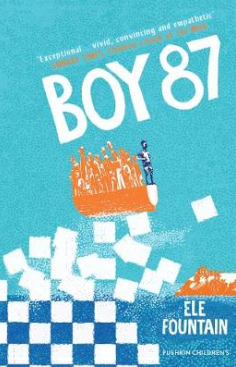 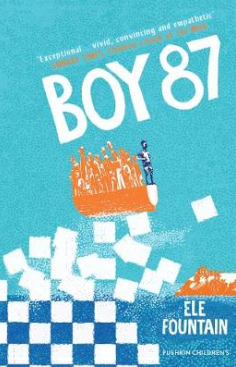 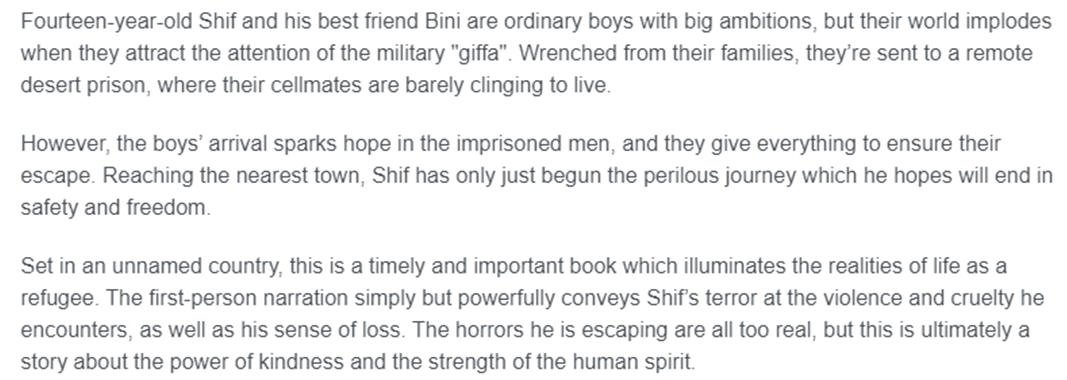 Role on the wall. What characteristics would these boys need to survive this situation?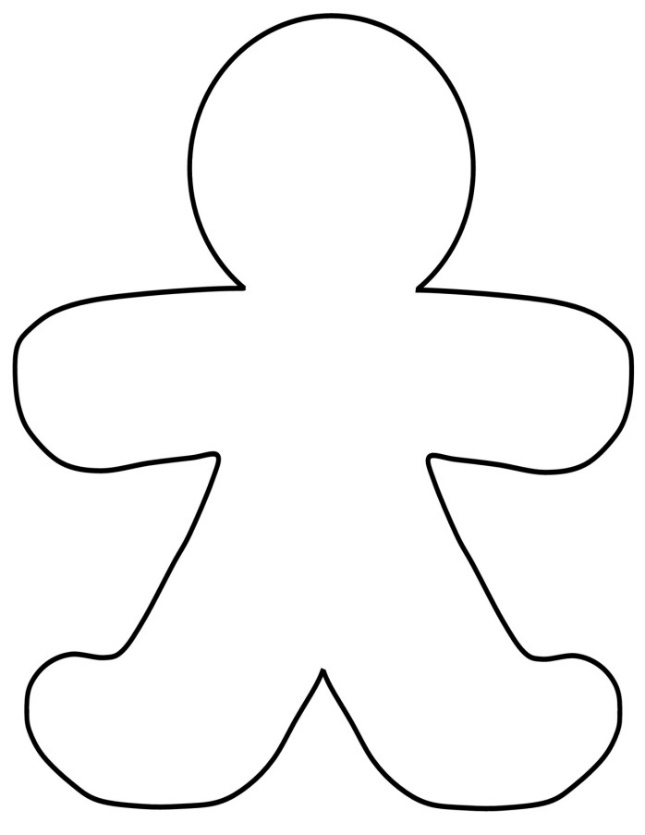 